est. 1895CITY OF GREENSBURG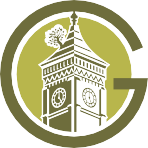 City of GreensburgNotice of Special Session of the Greensburg Board of Works (Open to the Public)Wednesday, December 15, 20215:00 pmGreensburg City Hall 314 W Washington StreetGreensburg, IN 